569/18570/18571/18572/18573/18574/18575/18CorrigendumNotice Number 556/18 appearing in MN159/18 on 4 DECEMBER 2018 is hereby cancelled and replaced by the following:576/18Mineral Titles ActNOTICE OF LAND CEASING TO BE A  MINERAL TITLE AREAMineral Titles ActNOTICE OF LAND CEASING TO BE A  MINERAL TITLE AREATitle Type and Number:Exploration Licence 23971Area Ceased on:11 December 2018Area:2 Blocks, 6.72 km²Locality:WELLINGTON RANGEName of Applicant(s)/Holder(s):100% RIO TINTO EXPLORATION PTY LIMITED [ACN. 000 057 125]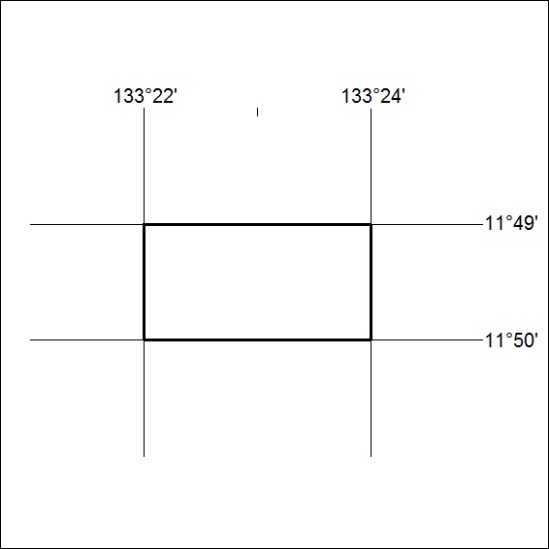 Mineral Titles ActNOTICE OF LAND CEASING TO BE A  MINERAL TITLE AREAMineral Titles ActNOTICE OF LAND CEASING TO BE A  MINERAL TITLE AREATitle Type and Number:Exploration Licence 24009Area Ceased on:11 December 2018Area:3 Blocks, 9.69 km²Locality:GOSSE RIVERName of Applicant(s)/Holder(s):100% RED METAL LIMITED [ACN. 103 367 684]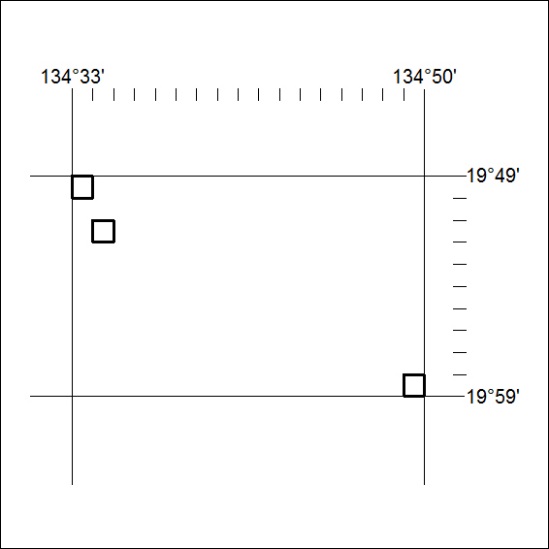 Mineral Titles ActNOTICE OF LAND CEASING TO BE A  MINERAL TITLE AREAMineral Titles ActNOTICE OF LAND CEASING TO BE A  MINERAL TITLE AREATitle Type and Number:Exploration Licence 28528Area Ceased on:06 December 2018Area:74 Blocks, 243.49 km²Locality:MALLAPUNYAHName of Applicant(s)/Holder(s):100% LEGEND INTERNATIONAL HOLDINGS, INC. [ACN. 120 855 352]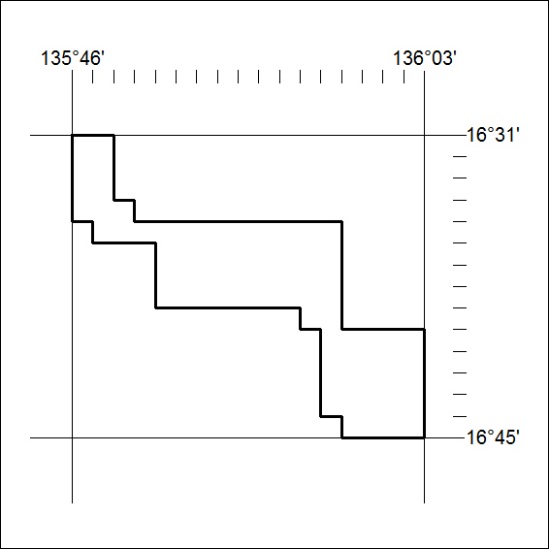 Mineral Titles ActNOTICE OF LAND CEASING TO BE A  MINERAL TITLE AREAMineral Titles ActNOTICE OF LAND CEASING TO BE A  MINERAL TITLE AREATitle Type and Number:Exploration Licence 29487Area Ceased on:06 December 2018Area:85 Blocks, 279.42 km²Locality:MALLAPUNYAHName of Applicant(s)/Holder(s):100% LEGEND INTERNATIONAL HOLDINGS, INC. [ACN. 120 855 352]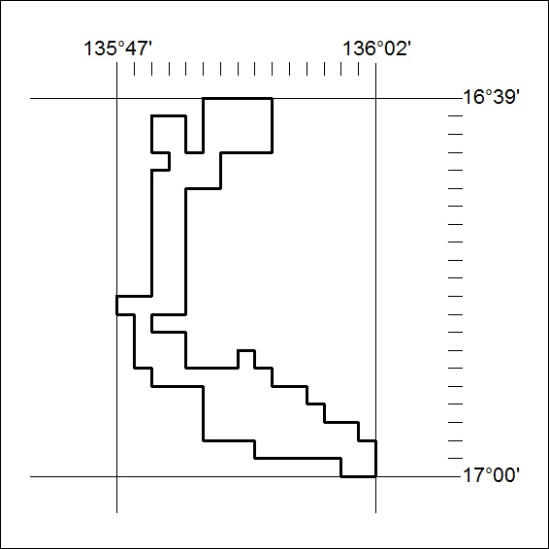 Mineral Titles ActNOTICE OF LAND CEASING TO BE A  MINERAL TITLE AREAMineral Titles ActNOTICE OF LAND CEASING TO BE A  MINERAL TITLE AREATitle Type and Number:Exploration Licence 31209Area Ceased on:11 December 2018Area:91 Blocks, 283.72 km²Locality:WINGATE MOUNTAINSName of Applicant(s)/Holder(s):100% TODD RIVER METALS PTY LTD [ACN. 600 314 038]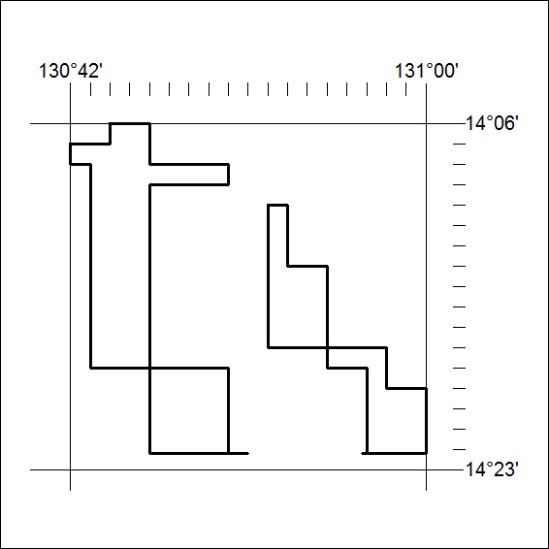 Mineral Titles ActMineral Titles ActNOTICE OF LAND CEASING TO BE A MINERAL TITLENOTICE OF LAND CEASING TO BE A MINERAL TITLETitle Type and Number:Extractive Mineral Permit (Northern) 1308Area ceased on:11 December 2018Area:6.00 HectareLocality:KOOLPINYAHName of Applicants(s)Holder(s):100% ALISANTE HOLDINGS PTY LTD [ACN. 067 361 559]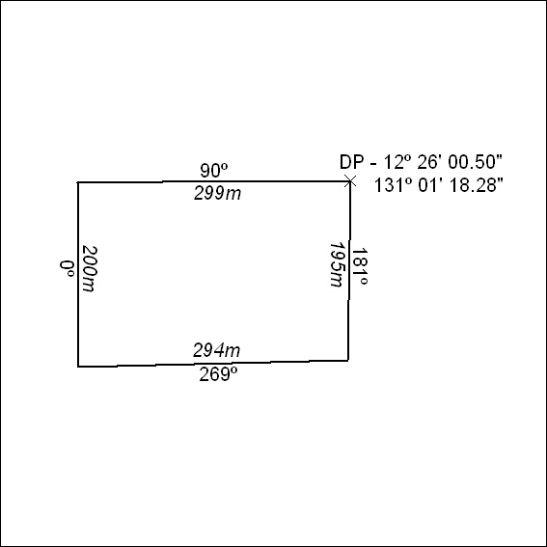 Mineral Titles ActMineral Titles ActNOTICE OF LAND CEASING TO BE A MINERAL TITLENOTICE OF LAND CEASING TO BE A MINERAL TITLETitle Type and Number:Extractive Mineral Permit 23449Area ceased on:11 December 2018Area:28.00 HectareLocality:KOOLPINYAHName of Applicants(s)Holder(s):100% ALISANTE HOLDINGS PTY LTD [ACN. 067 361 559]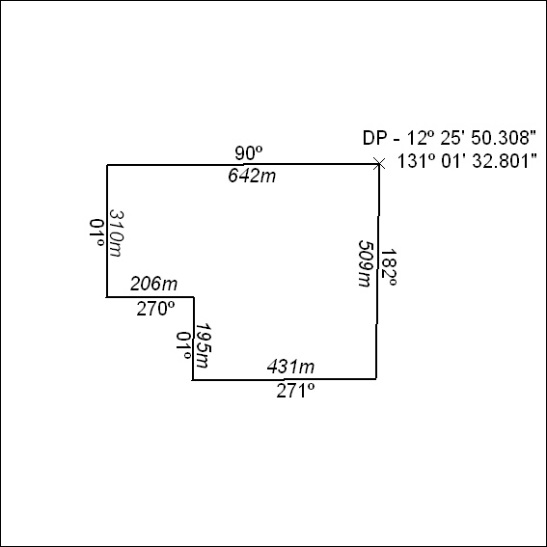 Mineral Titles ActNOTICE OF GRANT OF A  MINERAL TITLEMineral Titles ActNOTICE OF GRANT OF A  MINERAL TITLETitle Type and Number:Exploration Licence 31872Granted:30 November 2018, for a period of 6 YearsArea:236 Blocks, 695.40 km²Locality:CONICAL HILLName of Holder/s:100% INDEPENDENCE GROUP NL* [ACN. 092 786 304]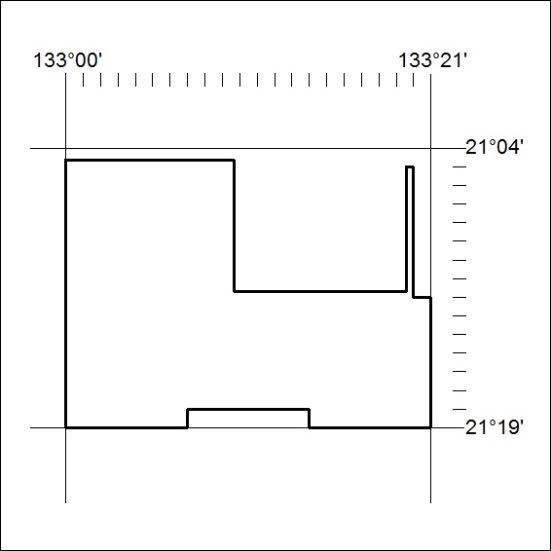 Area granted is indicated above. The titleholder is not permitted to exercise occupational rights on any land that is subject to a development title, or an application for a development title. Any land the subject of a Reserved Land gazettal under the Mineral Titles Act and all land vested in the Commonwealth of Australia is also excluded by description but not excised from the grant area.Area granted is indicated above. The titleholder is not permitted to exercise occupational rights on any land that is subject to a development title, or an application for a development title. Any land the subject of a Reserved Land gazettal under the Mineral Titles Act and all land vested in the Commonwealth of Australia is also excluded by description but not excised from the grant area.